DR. SOHELI GHOSE PROFILE AND PUBLICATIONS DETAILSNAME					: Dr. Soheli Ghose				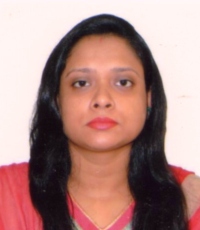 QUALIFICATION			: Ph.D., M.Phil, M.B.A., M.Com, NET (JRF), B.Ed. DESIGNATION				: DEAN, Department of Commerce (Evening),					  Assistant Professor, Department of Commerce (Morning)					  St. Xavier’s College (Autonomous), Kolkata.EMAIL ID				: sohelighose@sxccal.edu.BIOGRAPHICAL SKETCH	: Dr. Soheli Ghose is the DEAN of Department of Commerce (Evening Section) and an Assistant Professor, in the Department of Commerce (Morning Section) and is also the Coordinator of the NET/SET Guidance Centre of St. Xavier’s College (Autonomous), Kolkata. She is also a Guest Lecturer in the University of Calcutta. She has been awarded Ph.D in Commerce (Finance) by the University of Calcutta. She also has M.Phil, M.B.A., M.Com and B.Ed degrees along with NET Qualification (with JRF).  She is registered as a Ph.D supervisor in Commerce in St. Xavier’s College, Kolkata under the University of Calcutta. She has over a decade and a half of experience in teaching undergraduate and post graduate students in the Accounting and Finance discipline. She has written 8 books on Indian Financial Markets focusing on Mutual Funds, Global Financial Crisis and Investment Strategies and Management. She has published over 45 scholarly research papers in numerous peer reviewed and refereed international and national journals (approved as per the UGC list of Journals / SCOPUS Indexed). She has also presented over 35 papers in international and national conferences. She has many a contribution in the form of chapters in book compilations. She has been awarded Outstanding Professor in Accounting and Finance at the National Leadership Awards 2019, organized by Orpit Services Pvt. Ltd.; Excellence in Management Research Award at the Women Excellence Award 2020 organized by ILDC and AMP and certificates of Honour and Merit by Rotary International for her exemplary contribution towards all round development of her students. She is also a member of the Editorial Board of various international and national journals (UGC approved) and a Life Member of Indian Accounting Association South Bengal Branch and Inspira Research Association. Before joining St. Xavier’s College, she taught in the J.D. Birla Institute and the Bhawanipur Education Society College.RESEARCH INTEREST	:  Finance and Accounting, Management Research.DR. SOHELI GHOSE LIST OF PUBLICATIONSEDITORIAL BOARD MEMBER:International Research Journal of India.International Journal of Banking, Finance and Digital Marketing, of Academic Research in Science, Engineering, Art and ManagementADVISORY BOARD MEMBER:International Conference on Contemporary Development in Business held on 28 of May 2016, organised by Academic Research in Science, Engineering, Art and Management Foundation, Bareilly.EXTENSION AND INVITED LECTURES DELIVERED:WORKSHOPS AND FACULTY DEVELOPMENT PROGRAMMES ORGANIZED: PAPERS PRESENTED:S.NoName of the Book/ Book Chapter/ Journal PaperName of the PublicationVolume and DateISBN/ISSN No.ISBN/ISSN No.No. of Co-authorsNo. of Co-authorsBOOKSBOOKSBOOKSBOOKSBOOKSBOOKSBOOKSBOOKS1.Mutual Funds in India: A Popular Investment AvenueNotion Press (India)January 2015. 1st EditionISBN: 978-9352063284ISBN: 978-9352063284NilNil2. Performance of Indian Mutual Funds during the Global Financial Crisis.Scholars’ Press (Germany)November 2015. 1st EditionISBN: 978-3-639-86189-1ISBN: 978-3-639-86189-1NilNil3.Mutual Funds in India: A Look into the Past, Present and FutureRegal Publications (India)December 2015. 1st EditionISBN: 9788184845648ISBN: 9788184845648NilNil4.The Growth and Development of Mutual Funds in IndiaGyan Books (India)February 2016. 1st EditionISBN: 9789351281849ISBN: 9789351281849NilNil5. Principles of ManagementABS Publishing House (India)July 2019. 1st EditionISBN: 978-93-86796-25-7ISBN: 978-93-86796-25-7OneOne6.NTA/UGC NET/SET Commerce Paper 2Lawpoint Publishing House (India)September 2019 1st EditionISBN: 978-93-86185-92-1ISBN: 978-93-86185-92-1OneOne7.Research Methodology and Project WorkABS Publishing House (India)February 2020. 1st EditionISBN: 978-93-86796-31-8ISBN: 978-93-86796-31-8NilNil8.Entrepreneurship Development and Business EthicsABS Publishing House (India)February 2020. 1st EditionISBN: 978-93-86796-30-1ISBN: 978-93-86796-30-1OneOneBOOK CHAPTERSBOOK CHAPTERSBOOK CHAPTERSBOOK CHAPTERSBOOK CHAPTERSBOOK CHAPTERSBOOK CHAPTERSBOOK CHAPTERS1.Women Entrepreneurship in the 21st Century- A Case Study. (Book Chapter)‘Microfinance and Financial Inclusion in Developing Economies’, Vidyasagar University - Department of Commerce with Farm Management.1st Edition 2012.ISBN: 978-81-9230348-2ISBN: 978-81-9230348-2NilNil2.Corporate Social Responsibility in India – A Myth or Reality. (Book Chapter)Contemporary Technological, Social & Management Issues – Theoretical & Conceptual Perspectives. School of Management and Social Science, Haldia Institute of Technology, Haldia.1st Edition 2013.ISBN: 978-81-925299-2-9 ISBN: 978-81-925299-2-9 NilNil3.Poverty Alleviation a challenge in Indian Microfinance (Book Chapter)Management and Global Business Scenario - School of Management and Social Science, Haldia Institute of Technology, Haldia1st Edition 2015.ISBN: 978-93-83463-40-4 ISBN: 978-93-83463-40-4 NilNil4.Strategies that help poverty reduction through Inclusive Growth. (Book Chapter)Current Perspectives in Finance, Department of Commerce, University of Calcutta and Shri Shikshayatan College.1st Edition 2016ISBN: 978-81-9287-21-2-4ISBN: 978-81-9287-21-2-4NilNil5.Mutual Funds in India: A Comparative Analysis (Book Chapter)Management Research Contemporary Perspectives, ICBM – School of Business Excellence, Hyderabad1st Edition 2017ISBN: 978-81-924315-2-9ISBN: 978-81-924315-2-9OneOne6.A Study of the Changes in Depreciation under Companies Act 2013 (Book Chapter)Current Perspectives in Finance, Shri Shikshayatan College, Kolkata1st Edition 2017ISBN: 978-93-86185-49-5ISBN: 978-93-86185-49-5NilNilCONFERENCE PROCEEDINGSCONFERENCE PROCEEDINGSCONFERENCE PROCEEDINGSCONFERENCE PROCEEDINGSCONFERENCE PROCEEDINGSCONFERENCE PROCEEDINGSCONFERENCE PROCEEDINGSCONFERENCE PROCEEDINGS1.Performance Analysis of Select Mutual Fund Schemes: A Study in Context to the Role and Effect of Mutual Funds in the Recent Global Economic Meltdown.‘Conference Proceedings –Business Applications and Management Issues’, Faculty of Management Studies- Dr. B.C. Roy Engineering College.1st Edition 2011.ISBN: 978-81-923034-6-8ISBN: 978-81-923034-6-8NilNil2. Performance Analysis of Select Mutual Fund Schemes in the Recent Global Economic Meltdown.‘Conference Proceedings: UGC Sponsored State Level Seminar- P.K.H.N M: Challenges in the face of Changing Indian Financial Scenario & DTC & GST’,Purash Kanpur Haridas Nandi Mahavidyalay.	1st Edition 2012.ISBN: 978-93-80649-20-7ISBN: 978-93-80649-20-7NilNil3. Effect of Mutual Fund Schemes in Fluctuating Markets.Conference Proceedings: U.G.C. Sponsored National Seminar on Mutual Funds, Retail Investors and SEBI. New Alipore College.1st Edition 2012.ISBN: 978-81-924140-9-6ISBN: 978-81-924140-9-6NilNil4.Mutual Funds as a tool for Financial Inclusion.Seminar Proceedings: UGC Sponsored National Seminar on Contemporary Issues in Finance and Management.1st Edition 2015ISBN: 978-81-9287-21-6-2ISBN: 978-81-9287-21-6-2NilNil5.An Empirical Analysis of the Growth of Indian Railways over the Last Decade.Conference Proceedings, International Conference on Commerce and Management in the Changing Times1st Edition 2017ISBN: 978-93-5300-371-5ISBN: 978-93-5300-371-5OneOneJOURNALSJOURNALSJOURNALSJOURNALSJOURNALSJOURNALSJOURNALSJOURNALS1.Mutual Fund Schemes in Fluctuating Markets- An Analysis.International Journal Of Marketing, Financial Services & Management Research (IJMFMR) Vol-1; No-1; January-March 2012 Issue.Vol-1; No-1; January-March 2012 Issue.ISSN: 2277-6788  UGC APPROVEDISSN: 2277-6788  UGC APPROVEDNil2.Performance Analysis of Select Mutual Fund Schemes in the Recent Global Economic MeltdownBusiness Spectrum – Journal of Indian Accounting Association, Midnapore Branch Vol-I; No.-2; July-December 2011 Issue.Vol-I; No.-2; July-December 2011 Issue.ISSN: 2249-4804 UGC APPROVEDISSN: 2249-4804 UGC APPROVEDNil3.Empowering New Age Women Entrepreneurs Through Micro-FinanceInternational Journal of Social Science and Interdisciplinary Research (IJSSIR)Vol-1; No.-2; April-June 2012 Issue.Vol-1; No.-2; April-June 2012 Issue.ISSN: 2277- 677XE-ISSN: 2277-3630 UGC APPROVEDISSN: 2277- 677XE-ISSN: 2277-3630 UGC APPROVEDNil4.Micro Finance: A Study of Semi Urban Women WorkersIndian Journal of Applied Research (IJAR)Vol-1, Issue 10; July 2012 Issue.Vol-1, Issue 10; July 2012 Issue.ISSN: 2249-555X UGC APPROVEDISSN: 2249-555X UGC APPROVEDNil5.Sector holdings in Mutual Fund performance: An AnalysisInternational Organization of Scientific Research Journal of Business and Management (IOSRJBM) Vol-1, Issue 1; May-June 2012 Issue. Vol-1, Issue 1; May-June 2012 Issue. ISSN : 2278-487XE-ISSN: 2319-7668 UGC APPROVEDISSN : 2278-487XE-ISSN: 2319-7668 UGC APPROVEDNil6.Corporate Social Responsibility- An Indian Perspective International Journal Of Marketing, Financial Services & Management Research (IJMFMR)Vol-1; No-3; July-September 2012 Issue.Vol-1; No-3; July-September 2012 Issue.ISSN: 2277-6788 UGC APPROVEDISSN: 2277-6788 UGC APPROVEDNil7.Corporate Social Responsibility- An Analytical Case StudyIndian Journal of Applied Research (IJAR)Vol-1, Issue 11; August 2012 Issue. Vol-1, Issue 11; August 2012 Issue. ISSN: 2249-555X UGC APPROVEDISSN: 2249-555X UGC APPROVEDNil8.Globalization of Corporate Social Responsibility Focussing On Indian Markets.International Organization of Scientific Research Journal of Business and Management (IOSRJBM)  Vol-2, Issue 4; July-Aug 2012 Issue.Vol-2, Issue 4; July-Aug 2012 Issue.ISSN: 2278-487XE-ISSN: 2319-7668 UGC APPROVEDISSN: 2278-487XE-ISSN: 2319-7668 UGC APPROVEDNil9.Analysing Indian Mutual Funds as a Financial Service.International Journal of Social Science and Interdisciplinary Research (IJSSIR)Vol-1; No-4; October - December 2012 Issue.Vol-1; No-4; October - December 2012 Issue.ISSN: 2277- 677XE-ISSN: 2277-3630 UGC APPROVEDISSN: 2277- 677XE-ISSN: 2277-3630 UGC APPROVEDNil10.A look into Corporate Social Responsibility in Indian and Emerging Economies.International Journal of Business and Management Invention (IJBMI)Vol-1; Issue 1; December 2012.Vol-1; Issue 1; December 2012.ISSN: 2319- 801X UGC APPROVEDISSN: 2319- 801X UGC APPROVEDNil11. Mutual Funds – An Integral part of the Indian Financial Service Sector.Indian Journal of Scholarly Research (IJOSR)Vol-2; Issue 1; January 2013.Vol-2; Issue 1; January 2013.ISSN: 2278- 8271PEER REVIEWEDISSN: 2278- 8271PEER REVIEWEDNil12.Volatility of Mutual Fund Returns in Relation to its Composition.International Journal Of Marketing, Financial Services & Management Research (IJMFMR) – Online Edition.Vol-2; No-1; January 2013 Issue.Vol-2; No-1; January 2013 Issue.ISSN: 2277- 3622 UGC APPROVED ISSN: 2277- 3622 UGC APPROVED Nil13.Mutual Funds In India – An Analysis of their Fluctuating Returns.International Journal of Business, Management & Social Science. (IJBMS)Vol-2; Issue 6 (II); February 2013 Issue.Vol-2; Issue 6 (II); February 2013 Issue.ISSN: 2249- 7463 UGC APPROVEDISSN: 2249- 7463 UGC APPROVEDNil14.Impact of Mutual Fund Returns as a Financial Service on the Indian Economy.Zenith International Journal of Business Management and Economics Research (ZIJBMER)Vol-3; Issue-4 April 2013Vol-3; Issue-4 April 2013ISSN: 2249- 8826 UGC APPROVEDISSN: 2249- 8826 UGC APPROVEDNil15.Dividend Decision as an Aspect of Corporate Finance.International Journal of Business, Management & Social Science. (IJBMS)Vol-2; Issue 7 (II); March 2013 Issue.Vol-2; Issue 7 (II); March 2013 Issue.ISSN: 2249- 7463 UGC APPROVEDISSN: 2249- 7463 UGC APPROVEDNil16.Impact of Dividend Decision – A Case StudyInternational Journal of Research in Commerce & Management. (IJRCM) Vol-4;  Issue 4 ; April 2013 Vol-4;  Issue 4 ; April 2013 ISSN: 0976-2183 UGC APPROVEDISSN: 0976-2183 UGC APPROVEDNil17.Understanding Corporate Social Responsibility through Sectoral Investments Asia Pacific Journal of Marketing & Management Review (APJMMR)Vol-2 (6) June 2013Vol-2 (6) June 2013ISSN: 2319-2836 UGC APPROVEDISSN: 2319-2836 UGC APPROVEDNil18. Analysis of the Impact of Dividend Decision on SAILInternational Journal of Scientific Research (IJSR)Vol-2; Issue 5; May 2013Vol-2; Issue 5; May 2013ISSN: 2277-8179 UGC APPROVEDISSN: 2277-8179 UGC APPROVEDNil19.Study of Dividend Decision of Tata Motors in the Light of EPSGlobal Research Analysis (GRA)Vol- 2; Issue  5;  May 2013Vol- 2; Issue  5;  May 2013ISSN: 2277 – 8160 UGC APPROVEDISSN: 2277 – 8160 UGC APPROVEDNil20.Study of Dividend Decision of Tata Steel in Relation to EPSInternational Journal Of Marketing Financial Services And Management Research. (IJMFMR) - Online EditionVol- 2; Issue 7; July 2013 Vol- 2; Issue 7; July 2013 ISSN: 2277-3622 UGC APPROVEDISSN: 2277-3622 UGC APPROVEDNil21.Dividend Decision- A Study of Tata Chemicals in Relation to EPSAsian Academic Research Journal of Social Sciences & Humanities. (AARJSH)Vol – 1; Issue 12; June 2013Vol – 1; Issue 12; June 2013ISSN : 2278 – 859X UGC APPROVEDISSN : 2278 – 859X UGC APPROVEDNil22.A Study of the Interrelationship between Return Generated by Mutual Fund Schemes and their Percentage Sector HoldingsTJPRC International Journal of Accounting andFinancial Management Research (IJAFMR)Vol – 3; Issue 3; August 2013.Vol – 3; Issue 3; August 2013.ISSN: 2249-6882 UGC APPROVEDISSN: 2249-6882 UGC APPROVEDNil23.A Study of the Return Generated and Managerial Efficiency of Select Mutual Fund Schemes in IndiaInternational Organization of Scientific Research Journal of Economics and Finance (IOSR-JEF)Vol – 1; Issue 2; July – August 2013Vol – 1; Issue 2; July – August 2013ISSN: 2321-5925 UGC APPROVEDISSN: 2321-5925 UGC APPROVEDNil24.An Analysis of the Behaviour of Select Indian Mutual Funds during the Financial Crisis of the Year 2008.International Organization of Scientific Research Journal of Business and Management (IOSRJBM)Vol – 13; Issue 2; September - October 2013Vol – 13; Issue 2; September - October 2013ISSN: 2319-7668 UGC APPROVEDISSN: 2319-7668 UGC APPROVEDNil 25.Variability of Mutual Fund Returns During and After the Global Meltdown: an Analysis of Select Mutual Funds In India.The Management Accountant: Journal for CMAsVol – 29; No: 3; March 2014.Vol – 29; No: 3; March 2014.ISSN: 0972-3528 UGC APPROVEDISSN: 0972-3528 UGC APPROVEDOne26.A Study of Social Responsibility Theories and Practices of Few Indian Companies.You thinkVol – IX; 2014.Vol – IX; 2014.ISSN: 2347-6222 PEER REVIEWEDISSN: 2347-6222 PEER REVIEWEDNil27.A Study on the Effect of Convergence on Financial Instruments.The Management Accountant: Journal for CMAsVol – 50; No: 6; June 2015.Vol – 50; No: 6; June 2015.ISSN: 0972-3528 UGC APPROVEDISSN: 0972-3528 UGC APPROVEDNil28.A Study of the Growth and Development of EXIM Bank in India in the Context of Increasing Exports.International Journal of Business Quantitative Economics and Applied Management ResearchVol – 2; Issue: 1; June 2015.Vol – 2; Issue: 1; June 2015.ISSN: 2349-5677 UGC APPROVEDISSN: 2349-5677 UGC APPROVEDOne29.Convergence of Indian GAAP with the IFRS: A Study of the Present Scenario.Intercontinental Journal of Banking, Insurance and FinanceVol - 2; Issue: 5; May 2015.Vol - 2; Issue: 5; May 2015.ISSN: 2350-0867 UGC APPROVEDISSN: 2350-0867 UGC APPROVEDOne30.An Analysis of the Growth of EXIM Bank as India’s Premier Export Financing Institution.International Journal of Management StudiesVol – 2; Issue: 1; June 2015Vol – 2; Issue: 1; June 2015ISSN: 2249-0302 UGC APPROVEDISSN: 2249-0302 UGC APPROVEDOne31.A Study of Convergence of Indian GAAP with IFRS and the major Carve-Outs.The IUP Journal of Accounting Research and Audit PracticesVol –XIV; No: 4; October 2015Vol –XIV; No: 4; October 2015ISSN: 0972-690X UGC APPROVEDISSN: 0972-690X UGC APPROVEDOne32.A study of the role of Micro Finance in the Process of Self Sustainability of Rural Women in India.Kindler, Journal of Army Institute of Management, Kolkata.Vol – XV; No: 2; July- December 2015Vol – XV; No: 2; July- December 2015ISSN: 0973- 0486 UGC APPROVEDISSN: 0973- 0486 UGC APPROVEDNil33.Derivatives Trading in the Indian ContextIntercontinental Journal of Finance Research ReviewVol – 4; No: 2; Special Edition March 2016Vol – 4; No: 2; Special Edition March 2016ISSN:  2321- 0354 UGC APPROVEDISSN:  2321- 0354 UGC APPROVEDNil34.Derivatives Segment and Cash Segment in India: A Comparative Performance AnalysisIUP Journal of Applied Finance 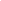 Vol – 22; No: 2; April 2016Vol – 22; No: 2; April 2016ISSN: 0972-5105 UGC APPROVEDISSN: 0972-5105 UGC APPROVEDOne35.The Changing Dynamics of Oil WorldThe Management Accountant: Journal for CMAsVol – 51; No: 6; June 2016.Vol – 51; No: 6; June 2016.ISSN: 0972-3528 UGC APPROVEDISSN: 0972-3528 UGC APPROVEDOne36.An Analysis of Non-Performing Assets in the Indian Banking SystemBusiness Sciences, International Research Journal of International Multidisciplinary Research Foundation.Vol – 4; No: 2; July 2016.Vol – 4; No: 2; July 2016.ISSN: 2321 – 3191UGC APPROVEDISSN: 2321 – 3191UGC APPROVEDNil37.An analysis of the different types of Systematic Plans of Mutual Fund Investments in India.International Journal of Research in Business StudiesVol – 1; Special Edition; September 2016Vol – 1; Special Edition; September 2016ISSN: 2455- 2992 UGC APPROVEDISSN: 2455- 2992 UGC APPROVEDNil38.A Study Of Depreciation As Per Component Accounting Approach Under Companies Act 2013International Journal of Marketing & Financial Management (ARSEAM)Vol -  4; Issue 8;  November 2016Vol -  4; Issue 8;  November 2016ISSN: 2348 –3954 (Online) ISSN: 2349 –2546 (Print) UGC APPROVEDISSN: 2348 –3954 (Online) ISSN: 2349 –2546 (Print) UGC APPROVEDNil39.Debt Mutual Fund Schemes In India : An OverviewINSPIRA- Journal Of Modern Management &EntrepreneurshipVol – 06;  No: 04 ; October 2016Vol – 06;  No: 04 ; October 2016ISSN : 2231-167X UGC APPROVEDISSN : 2231-167X UGC APPROVEDNil40.An Empirical Analysis of Price Sensitivity with Respect to Declaration of Dividend of Indian CompaniesIndian Journal of Accounting Research (IJA) Vol. XLVIII (2), December, 2016Vol. XLVIII (2), December, 2016ISSN : 0972-1479 UGC APPROVEDISSN : 0972-1479 UGC APPROVEDOne 41.A Comparative Study of Depreciation under Companies Act 2013 and Companies Act 1956Kindler, Journal of Army Institute of Management, Kolkata.Vol – XVI; No:1&2; July- December 2016Vol – XVI; No:1&2; July- December 2016ISSN: 0973- 0486 UGC APPROVEDISSN: 0973- 0486 UGC APPROVEDNil 42An Empirical Analysis Of Arbitrage Opportunities In NSE Nifty Futures International Journal of Research in Commerce, IT and Management.Vol – 7; No: 6 June 2017Vol – 7; No: 6 June 2017ISSN 2231-5756 UGC APPROVEDISSN 2231-5756 UGC APPROVEDOne43. Hedge Fund: A Limited Partnership – A Blessing in DisguiseInternational Journal of Advanced and Innovative ResearchVol – 5; Issue 4 (XIV) October-December 2018Vol – 5; Issue 4 (XIV) October-December 2018ISSN 2394-7780 UGC APPROVEDISSN 2394-7780 UGC APPROVEDOne44.An Empirical Analysis and Inter Sectoral Comparison of Non – Performing Assets In IndiaKindler, Journal of Army Institute of Management, Kolkata.Vol – XVIII; No:1&2; January - December 2018Vol – XVIII; No:1&2; January - December 2018ISSN: 0973- 0486 UGC APPROVEDISSN: 0973- 0486 UGC APPROVED One45.An Analysis of the Performance of General Insurance Companies in IndiaAsian Journal of Managerial ScienceVol – 8; No. 1 January – March 2019Vol – 8; No. 1 January – March 2019ISSN 2249-6300 UGC APPROVEDISSN 2249-6300 UGC APPROVEDOne46.Banking Sector in India an  Inter Sectoral AnalysisSS International Journal of Economics and ManagementVol – 9;  Issue 3;  May 2019Vol – 9;  Issue 3;  May 2019ISSN: 2231 - 4962 UGC APPROVEDISSN: 2231 - 4962 UGC APPROVEDOne47. An Empirical Analysis of the Effects of Demonetization on KolkataEPRA International Journal of Research & Development (IJRD)Vol – 5;  Issue 4;  April 2020Vol – 5;  Issue 4;  April 2020ISSN: 2455-7838 UGC APPROVEDISSN: 2455-7838 UGC APPROVEDOneS. NoTopic of LectureDateLevel College / Institution1.State of the Indian Economy28/4/17CollegeSt. Xavier’s College, Kolkata2.Financial Markets and Financial Instruments (Special Invited Lecture)29/3/18CollegeDhruba Chand Halder College3.Strategic Management in Movement Arts31/3/18CollegeBallygunj Rhythmosaic School and Dance Institute4.The Impact of Mutual Funds in India in the Last Decade12/2/19CollegeSt. Xavier’s College, Kolkata5. Overview of Financial Markets and Financial Instruments with emphasis on Mutual Funds9/11/19CollegeThe Heritage College, Kolkata6. The overview of SPSS Data Analysis (Resource Person in an FDP)5/2/20CollegeThe Heritage College, KolkataS.No.Name DateUniversity/College1.UGC Sponsored National Level Workshop on Research Methodology  (Organizing Committee)1st to 8th October 2015St. Xavier’s College, Kolkata2. Faculty Development Programme on GST (Organizing Committee)20th December 2017St. Xavier’s College, Kolkata3.Faculty Development Programme on Banking and Insurance  (Organizing Committee)14th September 2018St. Xavier’s College, Kolkata4.UGC Approved Seven Day Faculty Development Programme on Business Studies (Organizing Committee)20th to 26th May 2019St. Xavier’s College, Kolkata5.UGC Approved Seven Day National Workshop on Quantitative Research Methodology (Organizing Committee)8th to 17th August 2019St. Xavier’s College, Kolkata6. UGC Approved Conference on VUCA3rd and 4th January 2020St. Xavier’s College, KolkataS. NoName of the ConferenceDateOrganizing InstitutionPaper Presented1.National Conference on Corporate Social Responsibility.27th and 28th of March 2010University of Burdwan-Centre of Management Studies with Indian Accounting Association (Midnapore Br.).Corporate Social Responsibility: A Study of Global, Emerging and Indian Markets.2.U.G.C. Sponsored National Level Seminar.18th and 19th November 2011Dinabandhu Andrews College with Indian Accounting Association (Midnapore Br.), Kolkata.Performance Analysis of Select Mutual Fund Schemes: A Study in Context to the Role and Effect of Mutual Funds.3.U.G.C. Sponsored National Seminar on Women Entrepreneurship in India: Emerging Issues.19th and 20th of December 2011.SonarpurMahavidyalay and Baruipur College, Kolkata.Women Empowerment in the 21st Century- A Case Study.4.International Conference on Business Applications and Management Issues.10th and 11th of January 2012.Dr. B.C. Roy Engineering College- Faculty of Management Studies, Durgapur.Performance Analysis of Select Mutual Fund Schemes: A Study in Context to the Role and Effect of Mutual Funds in the Recent Global Economic Meltdown.5.U.G.C. Sponsored International Conference on Financial Inclusion and Micro-finance in Developing Economies.15th and 16th February 2012.Vidyasagar University- Dept. of Commerce with Farm Management, Midnapore.Women Entrepreneurship in the 21st Century- A Case Study.6.U.G.C. Sponsored National Seminar on Mutual Funds, Retail Investors and SEBI.16th and 17th March 2012.New Alipore College, Kolkata.Effect of Mutual Fund Schemes in Fluctuating Markets.7.National Seminar on Service Sector in India - Its Dimensions and Emerging Issues.26th and 27th December 2012.School of Management and Social Science,Haldia Institute of Technology, Haldia.A Study of Financial Services in India in The Light of Mutual Fund Schemes.8.All India Conference on Business Studies on Contemporary Issues in Business Studies.2nd and 3rd February 2013.International Business Studies Academia & DSMS Business School,  Durgapur.Return on Investment in CSR: A Study of Select Companies in India.9.International Conference on Innovative Emerging Strategies in Business, Engineering & Management Studies.15th February 2013.Institute of Management Science-Pune & Indo Global Chamber of Commerce, Industries & Agriculture.( Held in Cochin)Mutual Funds In India – An Analysis of their Fluctuating Returns.10.UGC Sponsored National Seminar on Empirical Studies in Corporate Finance.27th February 2013.Vidyasagar University- Dept. of Commerce with Farm Management, Midnapore.Analysing Dividend Decision in relation to Profit & Return on Capital Employed.11.International Conference on Current Trends in Challenges in Management, Engineering, Computer Applications & Technology.23nd& 24th March 2013.Deogiri Institute of Management Studies – Aurangabad & Choice Institute of Management Studies & Research, Pune.Dividend Decision as an Aspect of Corporate Finance.12.UGC Sponsored International Conference on Contemporary Issues in Financial Institutions and Markets.19th& 20th December 2013Vidyasagar University- Dept. of Commerce with Farm Management, Midnapore.Analysing the Impact of the Global Meltdown on Select Indian Mutual Fund Returns.13.International Conferenceon Social, Technological and Economic Paradigms ofManagement and its Impact on Global Business Scenario11th& 12th February  2014School of Management and Social Science,Haldia Institute of Technology, Haldia.Analysing Poverty Alleviation through Microfinance in India14.International Seminar on Emerging Issues in Financial Markets11th September 2015Department of Commerce, University of Calcutta and Shri Shikshayatan College and Department of Commerce, University of Calcutta. Strategies that help poverty reduction through Inclusive Growth.15.National Seminar on Emerging Issues in Accounting and Finance20th November 2015Department of Commerce, University of Kalyani and Institute of Chartered Accountants of IndiaA study of the Growth of Mutual Fund Investments through Systematic Plans.16.National Conference on Skilling for Tomorrow21st November 2015Army Institute of ManagementA study of the role of Micro Finance in the Process of Self Sustainability of Rural Women in India.17.UGC Sponsored National Seminar on Contemporary Issues in Finance and Management.27th and 28th November 2015Department of Commerce, Purash Kanpur Haridas Nandi Mahavidyalay and Azad Hind FouzSmritiMahavidyalayaMutual Funds as a tool for Financial Inclusion.18.International Finance and Economic Conference21st and 22nd December 2015International Management Institute, KolkataAn Analytical Study of the Convergence of Indian GAAP with the IFRS19.International Conference on 2016-The year of recovery, opportunities and challenges5th March 2016Tiruppur Kumaran College for Women, Tiruppur.Derivatives Trading in the Indian Context20.International Conference on Research in Business- Business Management in 21st Century: Role of Academic Research17th April 2016International Research Organization, New DelhiAn analysis of the different types of Systematic Plans of Mutual Fund Investments in India.21.National Seminar on Contemporary issues in Financial Markets.13th of May 2016University of Calcutta- Calcutta Stock Exchange centre of Excellence in Financial Markets (CUCSE-CEFM) and New Alipore College (Department of Commerce, Economics and Mathematics)A Comparative Analysis of Mutual Funds22.International Conference on Contemporary Development in Business 28th of May 2016Academic Research in Science, Engineering, Art and Management (ARSEAM) Foundation, Bareilly.A Study Of Depreciation As Per Component Accounting Approach Under Companies Act 201323.International Conference on Business, Economics and Commerce ( approved by the Govt. of India)15th and 16th of July 2016International Multidisciplinary Research Foundation, CSRE and Institute for Foreign Affairs and DiplomacyAn Analysis of Non-Performing Assets in the Indian Banking System24.UGC Sponsored National Seminar on Contemporary Issues in Finance, Management and Economics26th of August 2016Department of Commerce, Shri Shikshayatan College and The Institute of Cost Accountants of India.A Study of the Changes in Depreciation under Companies Act 201325.National Conference on Management Research – Contemporary Perspectives24th of September 2016Institute of Computers and Business Management - School of Business Excellence (ICBM-SBE), HyderabadMutual Funds in India – A Comparative Analysis.26.National Seminar on Entrepreneurship Development in Globalised Economy27th of October 2016 Amity Business School, Amity University, Madhya PradeshDebt Mutual Schemes in India – A Comparative Analysis.27.International Conference on Emerging Perspectives in Commerce, Economics and Management – Policies for a Better World2nd and 3rd November 2017St. Xavier’s College (Autonomous), Kolkata and St. Xavier’s University, KolkataAn Analysis of the development of microfinance in India in the past decade28.International Conference on Emerging Perspectives in Commerce, Economics and Management – Policies for a Better World2nd and 3rd November 2017St. Xavier’s College (Autonomous), Kolkata and St. Xavier’s University, KolkataAn Empirical analysis of selected Debt Mutual Fund Schemes with reference to BSE Sensex29.International Conference on Commerce and Management in the Changing Times23rd December 2017Department of Commerce, Maharaja’s College, Ernakulum, Kerala.An Empirical Analysis of the Growth of Indian Railways over the Last Decade.30.National Conference on Integrated Financial Sector Reforms in India24th February 2018Indian Accounting Association, South Bengal Branch and Directorate of Advanced Studies, The Institute of Cost Accountants of India.An Empirical Analysis of the Effects of Demonetization on Kolkata.31. International Conference on Financial sector Issues, Challenges and Strategies.13th March 2018Department of Commerce, The Bhawanipur Education Society College, Kolkata and The Institute of Cost Accountants of India.A Survey to Assess State of Online Transactions Post Demonetization.32.International Conference on Emerging Technologies in Education, Science and Business8th and 9th October 2018ARSEAM FOUNDATION, New DelhiHedge Fund: A Limited Partnership – A Blessing in Disguise33.National Level Seminar on Contemporary Issues and Challenges in Indian Accounting Standards (IND –AS ) and Indirect Taxation15th and 16th December 2018Department of Commerce, Kidderpore College and  The Institute of Cost Accountants of India.A Study of the Impact of GST on Computation of Transitional Credit in Real Estate Industry34.International Conference on Economic and Tax Reforms in India in the Global Perspective9th February 2019Institute of Management Studies and Indian Accounting Association, South Bengal BranchThe Present Scenario Of Non Performing Assets In Indian Banking Sector – An Analysis35.International Conference on Emerging Issues in Finance and Banking27th & 28th February 2020Department of Commerce, Surendranath Evening College.An analysis of Performance of ELSS Mutual Funds in India in the Last Decade.